PetakSat 1= MatematikaOdredi koliko ima sličica.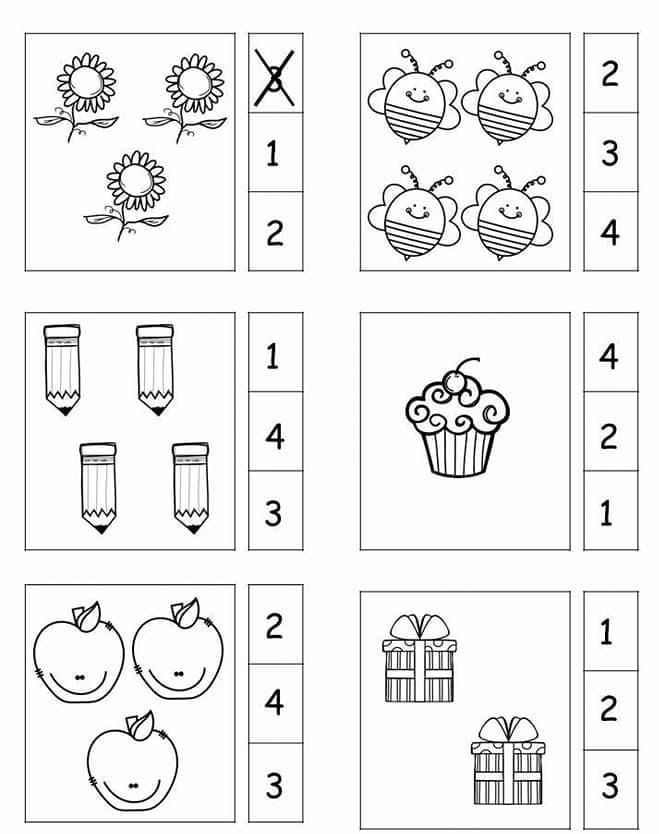 Sat 2= Hrvatski jezikNapiši slova prema predlošku.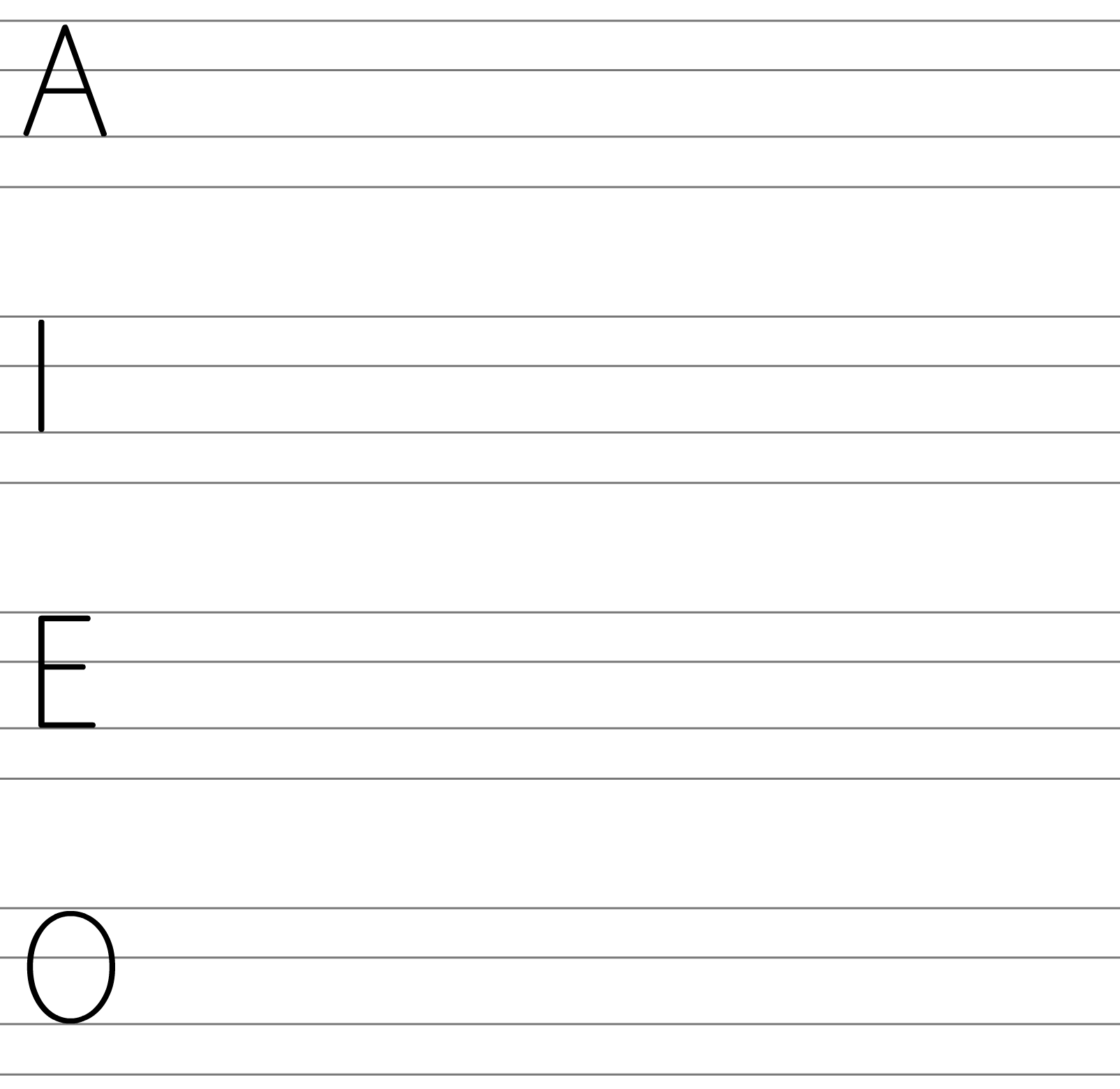 Sat 3= Hrvatski jezikCrvenom bojom prekriži sva slova a, žutom prekriži sva slova i, zelenom prekriži sva slova o, plavom prekriži sva slova e. Na kraju nabroji predmete koji počinju na određeno slovo.Sat 4= Priroda i društvoOboji djevojčicu koja je obučena za zimu. Zašto druga djevojčica nije?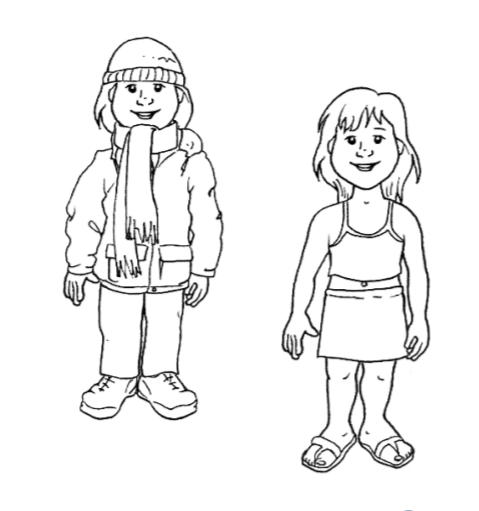 Sat 5= SROZamoli odraslog člana obitelji da ti pročita tekst o ponašanju prema životinjama.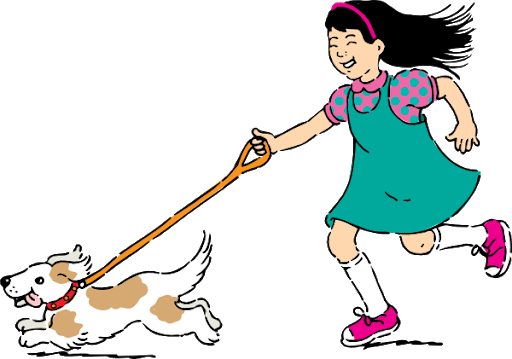 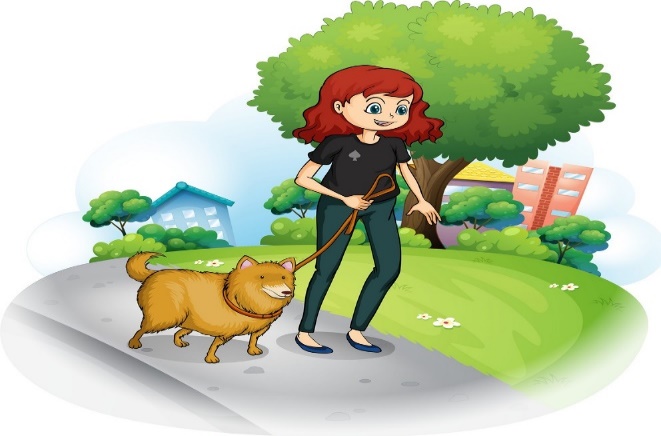 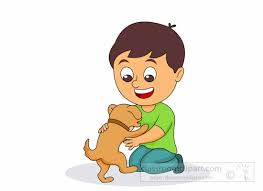 